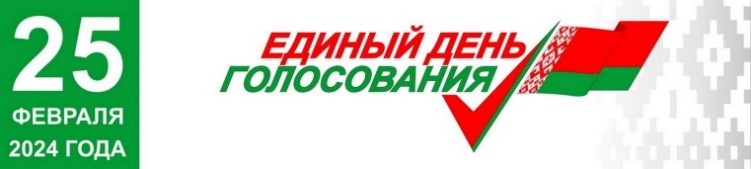 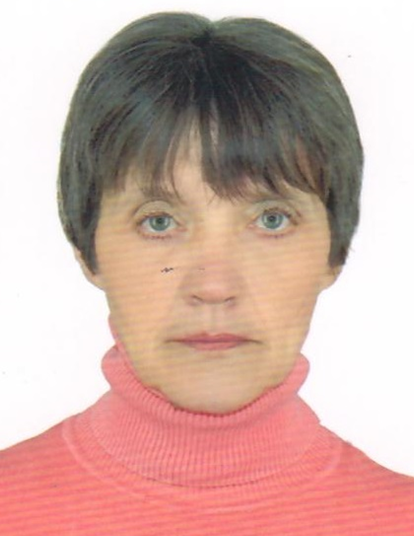                          	            Предвыборная программа кандидата в депутаты                                                             Бешенковичского районного Совета депутатов                                                   двадцать девятого созыва по Урицкому                                                                     избирательному округу № 9                                                                                                         ГРИГОРОВИЧ                                            ЛЮБОВИ  ДМИТРИЕВНЫ                                Родилась и выросла в Бешенковичском районе                    в д.Вяжище.  Образование высшее. В 1990 г. окончила Минский институт культуры по специальности «Режиссура массовых праздников».  Большую часть трудовой деятельности посвятила любимой профессии – организации досуга населения поселка и всего района.  Более 20 лет прожила в г.п.Бешенковичи и о проблемах нашего посёлка знаю не понаслышке.  Вся мая трудовая деятельность связана с людьми.  У меня трое детей и пять внуков, поэтому мне близки и понятны проблемы семьи. Мой жизненный и профессиональный опыт показывает, что чужих проблем не бывает. Моя задача как коммуниста и депутата сводится к решению волнующих Вас насущных вопросов в тесном сотрудничестве с Вами, уважаемые избиратели, со всеми жителями округа и органами местной власти. Имея определенные знания и практический опыт работы в своей депутатской деятельности намерена:- выступать с инициативами, направленными на рост благосостояния населения нашего региона;  В своей предвыборной программе я выступаю: ЗА КАЧЕСТВО!-  продуктов, товаров, воды;- медобслуживания;- обучения;- дорог;- обслуживания населения;- решения насущных проблем жителей моего избирательного округа и в целом посёлка.Я за качество жизни людей, независимо от их возраста и социального   статуса. Быть полезной людям, помочь сделать их жизнь лучше – вот то, что волнует меня и является руководством в моей повседневной работе.Уважаемые избиратели!У нас общие представления о будущем страны, общие планы. Мы едины в самом главном: мы хотим счастья и мира нашей стране, и мы ее очень любим! Верю, что общими усилиями мы можем добиться многого. Приглашаю принять активное участие в выборах!С уважением, Любовь Григорович